01 ноября  2022 года.Профессиональный союз работников здравоохранения Российской Федерации в целях укрепления здоровья членов Профсоюза работников здравоохранения РФ и членов их семей заключил договоры с санаторно-курортными организациями России для предоставления лечения и отдыха в 2022 году на льготной основе. Ниже предлагаем Вам перечень санаториев для профилактического лечения и реабилитации после COVID-19. Стоимость указана на 1 ноября 2022 года. В связи с нестабильной экономической ситуацией стоимость в здравницах может меняться. Следите за информацией.Для бронирования мест в здравницах предлагаем:заполнить заявку по форме;внимательно изучить Памятку.Заполненную форму заявки отправлять в сектор оздоровления Профсоюза работников здравоохранения РФ по адресу электронной почты:sko-profsoyz@mail.ru.По всем вопросам бронирования путевок и наличия мест в здравницах можно обращаться по тел.: +7 (495) 938 72 86
+7 (915) 032 82 10  Амиева Раиса Сергеевна - начальник отдела оздоровление.Стоимость койко-дня указана для бронирования в 2-местном номере категории «Стандарт»; в стоимость входит — проживание в номере «стандарт», лечение (классическое), питание, пользование инфраструктурой.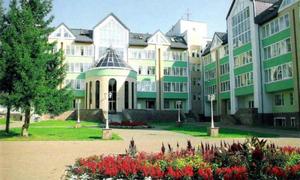 Санаторий «Юматово»(Республика Башкортостан)Климато-кумысолечебный санаторий "Юматово" основан в 1934 году и снискал себе славу благодаря знаменитому башкирскому кумысу. Здравница расположена всего в тридцати километрах от г.Уфы.Профили лечениязаболевания органов пищеварения;заболевания органов дыхания нетуберкулезного характера;заболевания костно-мышечной системы;заболевания сердечно-сосудистой системы. От =2250 От =2250 От =2250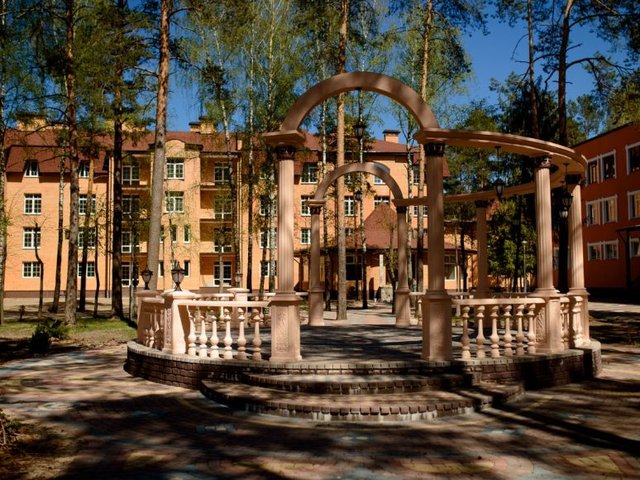 Санаторий «Затишье»(Брянская область)Санаторий «Затишье» находится на западе Брянской области в 12 километрах от небольшого города Клинцы на берегу озера, образованного течением реки Унеча. Благоустроенная территория санатория площадью более 25 гектаров разместилась посреди соснового бора.Профили лечениязаболевания органов пищеварения;заболевания органов дыхания и ЛОР органов;заболевания опорно-двигательного аппарата и костно-мышечной системы;заболевания сердечно-сосудистой системы;январь, февраль, ноябрь, декабрь=2640март, апрель, октябрь=2860май, июнь. июль, август, сентябрь= 3200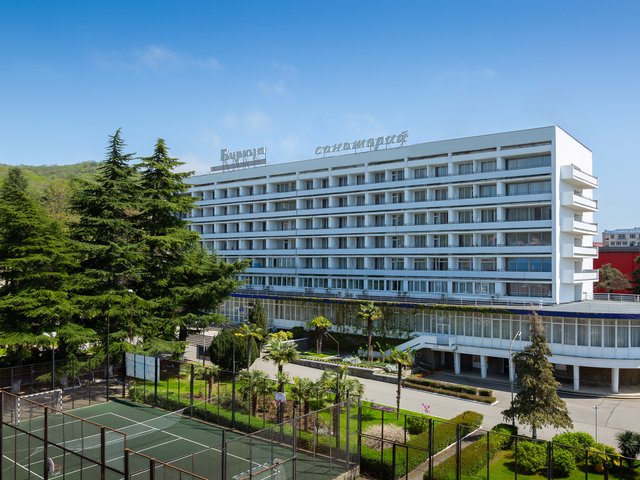 Санаторий «Бирюза»(пос. Лазаревское Краснодарский край)Санаторий «Бирюза» расположен в центре курортного поселка Лазаревское в 60 километрах от Сочи. Здравница, расположенная в 100 метрах от морского побережья, занимает территорию площадью почти полтора гектара. Санаторий включает в себя два жилых корпуса.Профили лечениязаболевания опорно-двигательного аппарата и костно-мышечной системы;заболевания нервной системы;заболевания сердечно-сосудистой системы;январь, февральмарт, апрельмайиюньиюль, август-20 сентября21 сентября - 15 октября16 октября – 31 декабря=2280=2400=3040=4610=5760=3500=2360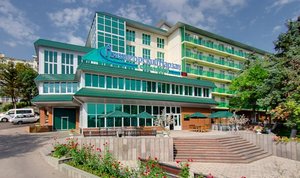 Санаторий «Пятигорский нарзан»(г. Пятигорск)Расположен у подножия горы Машук, что позволяет наслаждаться прекрасным видом на гору Машук, город Пятигорск и белоснежный Кавказский хребет, любоваться неповторимыми закатами и совершать приятные прогулки по знаменитым терренкурам, вдыхая аромат «лермонтовской эпохи».Профили лечениязаболевания костно-мышечной системы;заболевания нервной системы;заболевания органов пищеварения;заболевания уролого-андрологические;гинекологические и нефрологические;заболевания сердечно-сосудистой системы;заболевания иммунной темыОт =3749От =3749От =3749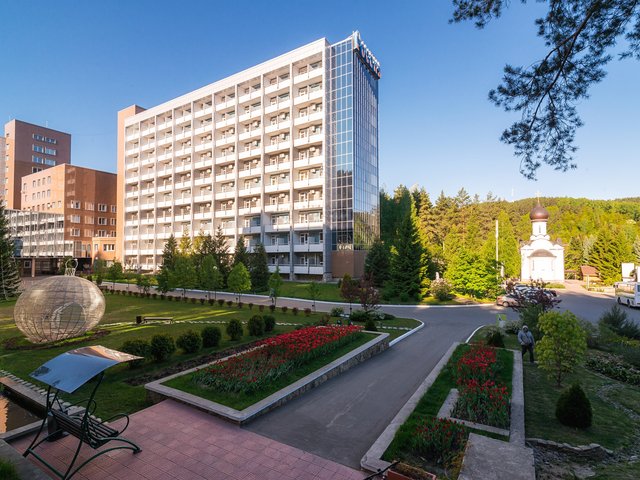 Санаторий «Россия»(Курорт Белокуриха, Алтайский край)Санаторий «Россия»-современная алтайская здравница, известная далеко за пределами своего региона. Санаторий расположен в самом центре курортной зоны Белокуриха. Комплекс санатория представлен двумя 10-этажными зданиями примыкающим к ним корпусом лечебно-оздоровительным центромВ здравнице успешно применяется порядка 350 современных методик профилактики, диагностики и лечения.Профили лечениязаболевания костно-мышечной системы;заболевания иммунной системы;заболевания желудочно-кишечного тракта;заболевания андрологические;гинекологические;заболевания сердечно-сосудистой системы;заболевания органов дыхания;заболевания кожи и аллергические заболевания;заболевания мочеполовой системы;От =5360От =5360От =5360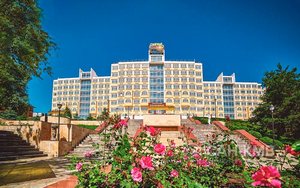 Санаторий «Солнечный»(г. Кисловодск)Располагает прекрасно обустроенной территорией, доступ на которую открыт только для отдыхающих. Здесь раскинулся парк поющих цветомузыкальных фонтанов с террасами, благоустроенными аллеями и каскадами искусственных водопадов.Профили лечениязаболевания сердечно-сосудистой системы;заболевания органов дыхания;заболевания нервной системы;заболевания органов пищеварения;заболевания эндокринной системы;От =4240От =4240От =4240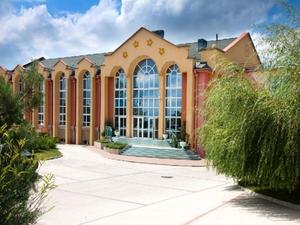 Санаторий «Долина нарзанов»(г. Ессентуки)Расположен в самом центре города, всего в 100 метрах от зеленого парка, в котором построены питьевые бюветы знаменитых источников Ессентуки № 4, Ессентуки № 17, Ессентуки «Новая». Санаторий после реконструкции в 2000 году получил категорию «4 звезды».Профили лечениязаболевания мочеполовой системызаболевания нервной системызаболевания органов пищеварениязаболевания сердечно-сосудистой системыянварьмай, ноябрь, декабрьфевраль, июнь – августмарт, апрельсентябрь, октябрь=2090=2850=3110=4730=4730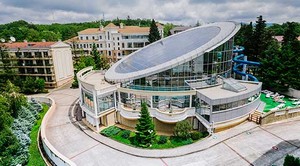 Санаторий «Зеленый Гай»(Туапсинский район)Недалеко от Туапсе, в местечке Дедеркой, находится стильный санаторий «Зеленый Гай». На территории комплекса три комфортабельных корпуса оригинальной архитектуры, коттеджи, бассейн с элементами аквапарка, медицинский комплекс, спортивная и детская площадки, оранжерея и небольшой зоопарк.Профили лечениязаболевания опорно-двигательного аппарата;заболевания костно-мышечной системы;заболевания органов дыхания и Лор органов.15 апреля – май, октябрьиюнь, сентябрьиюль, август=1920=2300=2680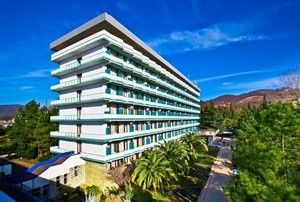 Санаторий «Знание»(г. Сочи, Адлерский район)Сегодня – развивающаяся круглогодичная «здравница» в г. Сочи, которой присвоена категория 3***. На территории комплекса расположен вечнозеленый дендропарк. Отличная экологическая обстановка, близость моря (до пляжа всего 100 метров), прекрасная лечебная база.Профили лечениязаболевания нервной системы;заболевания опорно-двигательного аппарата;заболевания органов дыхания, Лор органов.03.01.22 – 30.04.2201.05.22 – 31.05.2201.06.22 - 30.09.22=3220
=4200=5400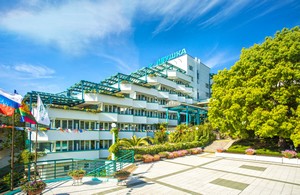 Санаторий «Ивушка»(г. Сочи, п. Лоо)Расположен в экологически чистом Лазаревском районе города Сочи и занимает территорию 2,5 га. Он окружен реликтовым лесом и находится вдали от городского шума.Собственный морской пляж в пешей доступности. Отдых в санатории обещает гостям тишину, покой, виды на морские просторы и далёкие горы, лечение в медцентре под присмотром опытных умелых специалистов.Профили лечениязаболевания нервной системы;заболевания костно-мышечной системы и соединительных тканей;заболевания органов дыхания.январь – февральмарт – апрельмай=1750=2000=2660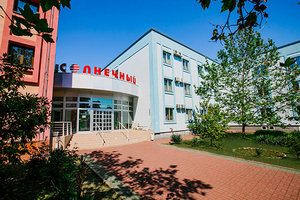 Санаторий «Солнечный»(г. Геленджик, Кабардинка)Расположен в курортном поселке Кабардинка. Санаторий имеет свой пляж с мелкой галькой в 50 метрах от территории здравницы.Профили лечениязаболевания нервной системы;заболевания опорно-двигательного аппарата;заболевания органов дыхания.заболевания мышечно-соединительных тканей май, октябрь01.06.22 – 14.06.2215.06.22 – 25.08.2225.08.22 – 15.09.2216.09.22 – 30.09.22=2380=2890=3660=3320=2890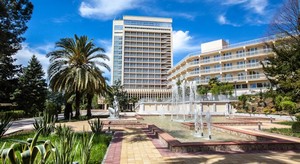 Санаторий «Зеленая роща»(г. Сочи, Хоста)Элитный курортный комплекс, величаво раскинувшийся по утопающему в зелени дендрологическому парку Кавказского национального Заповедника на 46 гектарах. Возвышаясь на 160 метров над уровнем моря, эта территория имеет уникальный микроклимат с чистейшим горным и морским прохладным воздухомПрофили лечениязаболевания нервной системы;сердечно-сосудистые заболевания;заболевания костно-мышечной системы;кожные заболевания;нарушение обменных процессов.СТОИМОСТЬ ПО ЗАПРОСУСТОИМОСТЬ ПО ЗАПРОСУСТОИМОСТЬ ПО ЗАПРОСУ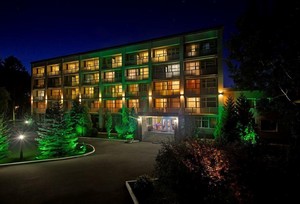 Санаторий «Янтарь»(Калининградская область)Это современная лечебно-профилактическая база, расположенная в г. Светлогорске.Светлогорск неповторимым и непохожим ни на один российский город. Море, песчаный золотистый пляж, хвойный сосновый лес, чистый богато ионизированный воздух, торфяные грязи делают курорт целебным и уникальным.Профили леченияуролого-андрологические заболевания;гинекологические заболевания;заболевания желудочно-кишечного тракта;заболевания мочеполовой системы;заболевания нервной системы;заболевания органов дыхания и ЛОР-органов;заболевания сердечно-сосудистой системы и системы кровообращения;январь – мартноябрь – декабрьапрель, май, октябрьиюнь, сентябрьиюль, август=2880=2880=3420=4370=5310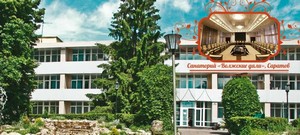 Санаторий «Волжские дали»(Саратовская область)Это красивое холмистое место находится недалеко от берегов Волги, и отличается своей экологической чистотой. Санаторий обладает обширной и ухоженной территорией, на которой расположены жилые корпуса различных категорий, а также основное лечебное здание.Профили лечениягинекологические заболевания;заболевания дыхательной системы;заболевания мочеполовой системы;заболевания нервной системы;профзаболевания;заболевания сердечно-сосудистой системы;урологические заболеванияянварь – апрельноябрь, декабрьмай, июньсентябрь, октябрьиюль, август=2130=2130=2600=2600=3570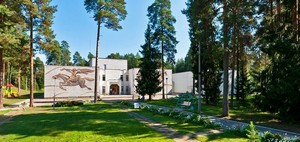 Санаторий «Сосновый бор»(Кировская область)В 45 км от Кирова в курортной зоне Нижнее-Ивкино находится санаторий «Сосновый бор». В соответствии со своим названием, он укрылся в сосновом лесу, на берегу реки Ивкинка, воздух вокруг здравницы наполнен фитонцидами, мягкими аэроионами с большим содержанием кислорода, уровень ионизации соизмерим с горным воздухом Кавказа.Профили лечениязаболевания опорно-двигательного аппаратазаболевания системы кровообращенияурологические заболеваниязаболевания ЛОР-органовянварь, февраль, майоктябрь – декабрьмарт, апрельиюнь, сентябрьиюль, август=2100=2100=2340=2340=2630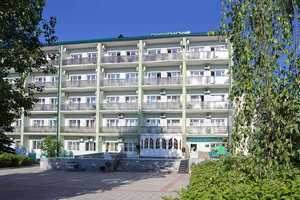 Санаторий «Радон»(Воронежская область)Одной из самых востребованных лечебниц воронежской области считается санаторий «Радон».В 2011 году комплекс был подвергнут полной реконструкции, которая в первую очереди была направлена на улучшение его комфортабельности.Профили леченияЛОР-заболевания и заболевания органов дыхания;заболевания ЖКТ;заболевания нервной системы;заболевания кожи и аллергические;заболевания опорно-двигательной системы;заболевания гинекологические;урологические заболевания.апрель-майиюнь- августфевраль, мартсентябрьоктябрь, ноябрь=2670=3160=3420=3420=3420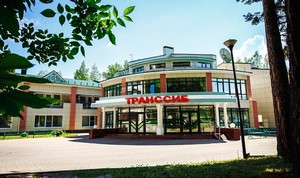 Санаторий «Транссиб»(Алтайский край)Уникальные по своим лечебным свойствам азотно-кремнистые термальные воды, обогащенные уникальными солями, – это чудесный бальзам при лечении многих заболеваний. В них содержится небольшое количество радона, много азота, фтора и кремниевой кислоты, а также различные микроэлементы.Профили лечениязаболевания кожи;заболевания мочеполовой системы;заболевания нервной системы;заболевания опорно-двигательного аппарата;заболевания костно-мышечной системы;заболевания сердечно-сосудистой системы.10 января – 31 маяиюньиюль – декабрь=5085=5220=5310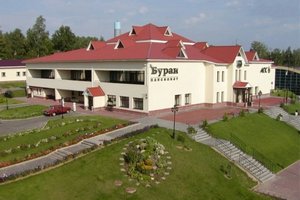 Санаторий «Буран»(Московская область)Расположен  в 30 километрах от г. Сергиев Посад –Красота этих мест привлекает множество туристов, как из России, так и из-за рубежа. Комфортабельный современный комплекс с великолепной инфраструктурой для активного отдыха, занятий спортом и лечения, SPA-программами. На территории санатория предлагается много услуг для интересного досугаПрофили леченияандрологические заболевания;заболевания опорно-двигательного аппарата;заболевания костно-мышечной системы;заболевания органов дыхания и ЛОР-органов.январь, февральноябрь, декабрьмарт – май, октябрьиюнь – сентябрь2030=2030=2340=2880=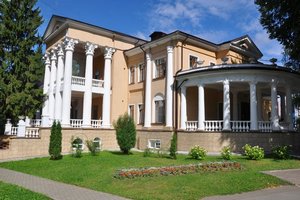 Санаторий им. Станко(Ивановская область)Санаторий с современным лечебно– диагностическим комплексом услуг. В основе лечения: минеральная вода собственного источника, предназначенная как для наружного,  и внутреннего применения.Профили лечениязаболевания нервной системы и системы кровообращения;гинекологические заболевания;заболевания костно-мышечной системы;заболевания мочеполовой системы.От =1600   От =1600   От =1600   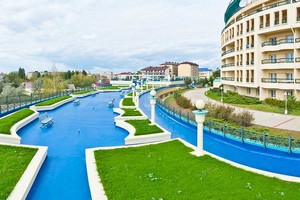 Санаторий «Аквамарин»(г. Анапа Краснодарский край)В пригороде г. Анапа, в курортном поселке Витязево, расположился четырехзвездочный современный санаторий «Аквамарин».Комплекс оснащен современным диагностическим и лечебным оборудованием, поэтому здесь доступны медицинские услуги для взрослых и детей от 4 лет.Профили лечениявосстановительное лечение для пациентов, перенесших новую коронавирусную инфекцию;болезни органов дыхания;болезни нервной системы;болезни костно-мышечной системы;болезни женской половой сферы;болезни системы кровообращения;январь – апрель, ноябрь, декабрьмай, октябрь01.06 –14.06, 16.09 – 30.0915.06 –13.07, 26.08 – 15.0914.07 – 25.08=2280=3420=4465=5130=5985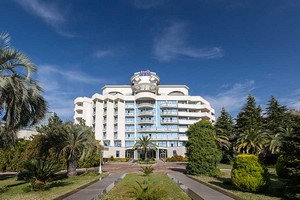 Санаторий «Черноморье»(г. Сочи)Пятизвездочный санаторий «Черноморье» расположен на одной из главных улиц, в центральной части города, вблизи ставшего символом Сочи «Зимнего театра». С балконов и террас здания санатория открывается восхитительный вид на бескрайние морские просторы и на вершины Главного Кавказского хребта.Профили лечениявосстановительное лечение для пациентов, перенесших новую коронавирусную инфекциюлегкое дыханиеклассическая санаторная для женщинболезни костно-мышечной системы и соединительной ткани (с Мацестой)СТОИМОСТЬ ПО ЗАПРОСУСТОИМОСТЬ ПО ЗАПРОСУСТОИМОСТЬ ПО ЗАПРОСУ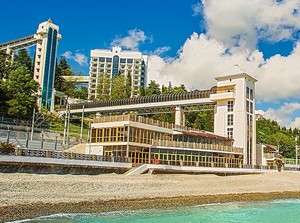 Санаторий «Мыс Видный»(г. Сочи)«Мыс Видный» расположен на южном склоне горы Ахун в Тихой бухте поселка Хоста г. Сочи. Первое, чем привлекает это место отдыхающих, – поистине чистый воздух с ароматом хвои.  Неудивительно, ведь это место относится к Ботаническому памятнику «Мыс Видный» – уникальному заповеднику.Профили леченияболезни нервной системы;болезни эндокринной системы, расстройства питания и нарушения обмена веществ;болезни системы кровообращения;болезни женской половой сферы;болезни костно-мышечной системы и соединительной ткани.январь, февральмартапрельмай – 12.0613.06 – 31.08сентябрьоктябрь01.11 – 20.1121.11 – 29.12=3150=3870=4860=4950=9000=7560=4950=3510=3150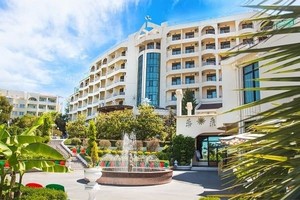 Санаторий «Октябрьский»(г. Сочи)Санаторий расположен на четырех гектарах собственной территории в окружении пальм, кактусов, кипарисов и других кустарников, собранных из Австралии, Китая, Мексики, которые в сочетании с красивыми фонтанами создают великолепную атмосферу для прекрасного настроения.Профили леченияболезни кожи и подкожной клетчатки;болезни костно-мышечной системы и соединительной ткани;лёгкое дыхание;оздоровительная программа;классическая санаторная программа;болезни нервной системы.мартапрельмай01.06 – 14.0615.06 – 31.08сентябрьоктябрь01.11 – 20.1120.11 – 29.123960=4230=4680=6390=8690=7250=5220=3960=3060=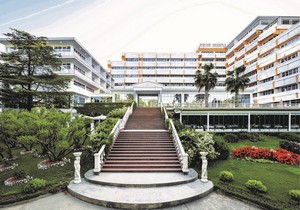 Санаторий «Южное взморье»(Адлерский район г. Сочи)Санаторий «Южное Взморье» — легендарный черноморский курорт, расположен в живописном реликтовом парке в нескольких шагах от центра Адлерского района г. Сочи. «Южное Взморье» — санаторий с грандиозной полувековой историей.Профили лечениякожные заболеванияЛОР органынервная системаопорно-двигательный аппараторганы пищеваренияпочки и урологиясердечно-сосудистая системаФевраль, март, апрельмайиюньиюль – сентябрьоктябрьноябрь, декабрь =3290                                                  =4390                                                                =4690                                                                =5030                                                                =5990                                                                =4690                                                               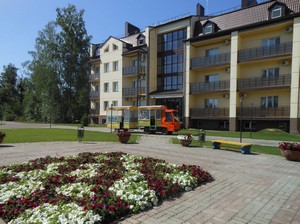 Санаторий «Ливадия – Татарстан»(Республика Татарстан)Санаторий «Ливадия – Татарстан» располагается на 18.5 Га. лесопарковой зоны г. Казани на берегу реки Казанки. Санаторий предоставляет жителям и гостям Казани свою оздоровительную и культурно-развлекательную базу.Профили лечениязаболевания системы кровообращенияорганов дыхания, эндокринной и нервной систем, органов пищеварения.От =1700От =1700От =1700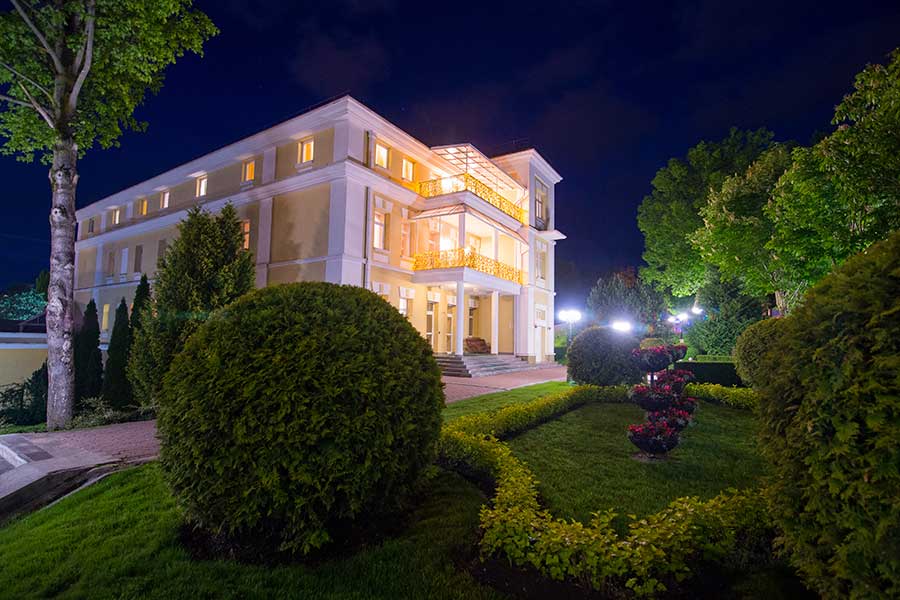 Санаторий «Долина нарзанов»                       (г. Кисловодск)                                                            «Долина Нарзанов» — санаторий, расположившийся в центральной части города Кисловодска, самого южного города-курорта региона Кавказские Минеральные Воды. Кисловодск считается одним из лучших в России бальнеологических курортов благодаря целебному микроклимату региона, а также наличию нарзанных минеральных источников. Профили леченияДыхательная система;Кровообращение;Нервная система;Опорно-двигательный аппарат;Сердечно-сосудистая система.Январь, февраль 15.11.22-29.12.22Май-августМарт, апрель, сентябрь - 14.11.22=5200=7130=9240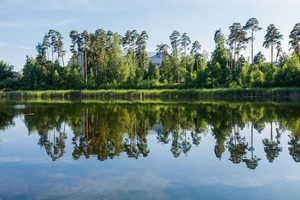 Санаторий «Васильевский»(Республика Татарстан)Огромная территория с необычайно красивой природой, вековыми соснами и дубами, раскидистыми елями, собственное озером, утопающее в зелени, трели лесных птиц, обустроенные терренкуры, особенная спокойная и вдохновляющая атмосфера и, главное, многопрофильное лечение, первоклассный медицинский состав, номера различной комфортности и ценовой категории делают санаторий «Васильевский» одним из самых любимых и желанных мест для оздоровления.Профили леченияобщетерапевтическийкардиологиянервная системаэндокринная системаорганы дыханияжелудочно-кишечный трактпрофпатологии женское и мужское здоровьеот 1980=от 1980=от 1980=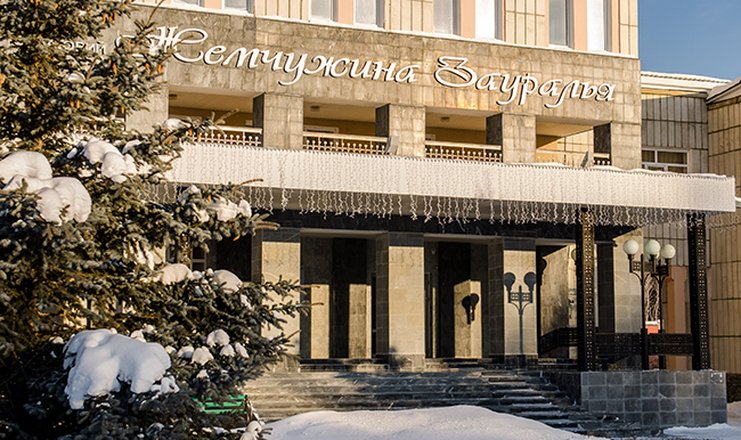 Санаторий «Жемчужина Зауралья»Санаторий «Жемчужина Зауралья» находится на северо-западе Курганской области, в 8 км от г. Шадринска. Это уникальный лечебно-оздоровительный комплекс, обладающий мощными природными ресурсами – сапропелевыми грязями и минеральной водой «Вита». Территория площадью 10 га является парковой, в летнее время утопающая в зелени и цветах.Профили лечениязаболевания желудочно-кишечного трактазаболевания нервная и эндокринная системы заболевания костно-мышечного аппаратаянварь, апрель, май, июньфевраль, июль, август, декабрьмартсентябрь, октябрь, ноябрь=2210=2970=3110=3330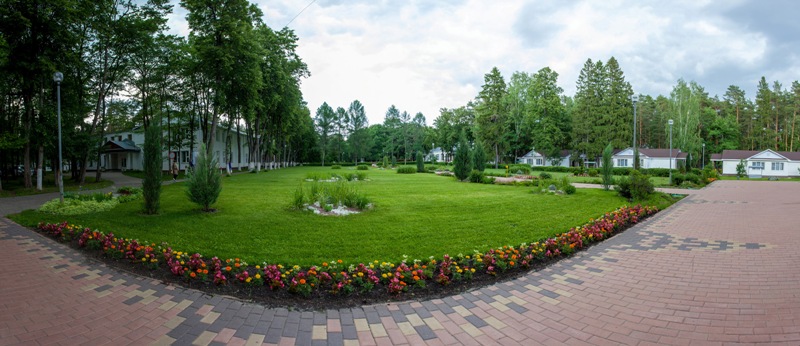  Санаторий «Зеленый город»(г. Нижний Новгород)Кардиологический санаторий в Нижегородской области. Лечение и профилактика сердечно-сосудистой и нервной систем. Диплом лауреата национального конкурса лучшие курорты России - 2016. Лучшая здравница. Благодарственное письмо главному врачу ООО "Санаторий "Зеленый город"                           Профиль лечениязаболевания сердечно-сосудистой системы;заболевания центральной нервной системы;болезни опорно-двигательного аппарата;Заболевания органов дыхания;Болезни эндокринной системы, расстройства питания и обмена веществ.Январь-март01.04.22 по 12.06.2213.06.22 по 14.08.2215.08.22 по 29.12.22=1900=2360=2508=2360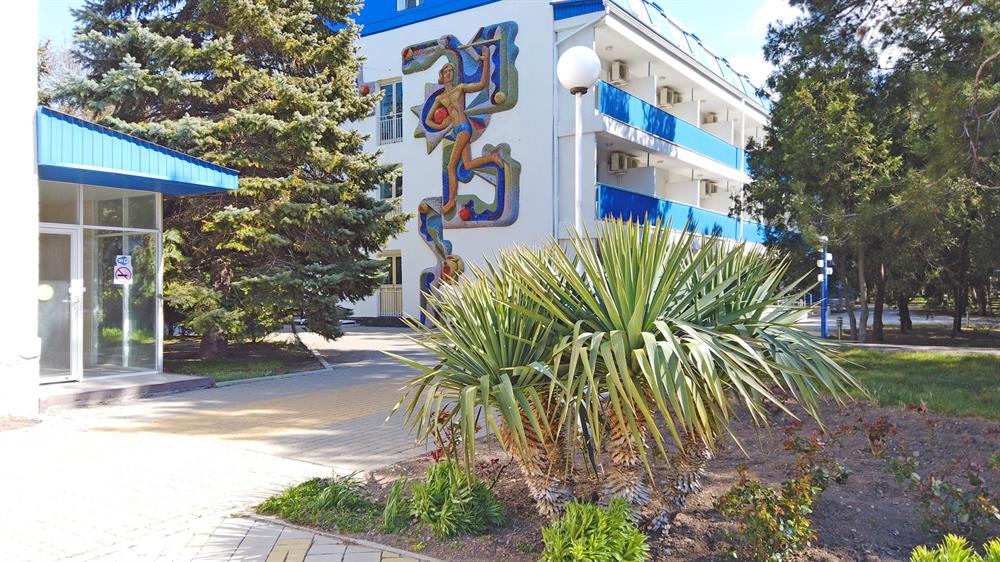 Санаторий «Родник» (г. Анапа Краснодарский край)Санаторий «Родник» – одна из лучших круглогодичных семейных бальнеологических здравниц курорта. Уникальность здравницы основана на применении природных методов лечения экологически чистыми минеральными водами и грязями. Названия санатория выбрано не случайно. На его территории находятся три природных источника минеральной воды.Профили леченияобщетерапевтический профиль;	заболевания органов дыхания;	заболевания органов пищеварения;	заболевания нервной системы;	заболевания костно-мышечной системы;	профессиональные заболевания;	заболевания крови, кроветворных органов;	заболевания системы кровообращения;	заболевания эндокринной системы, расстройства питания и нарушения обмена веществ;	заболевания кожи и подкожной клетчатки;	заболевания глаза, уха, горла, носа; 	гинекологические и         урологические заболевания      январь-мартапрельмайиюньиюль-августсентябрьоктябрьноябрь-декабрь=1840=2160=2720=3480=4080=3680=2960=2280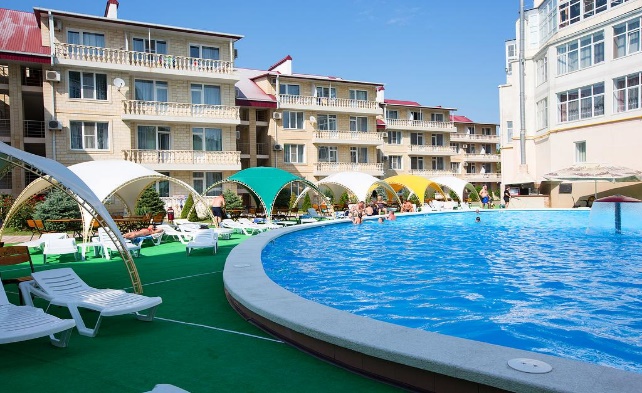 Пансионат «СОФИЯ»                                                            (г. Анапа Краснодарский край)Круглогодичный пансионат София располагается на Пионерском проспекте в 50 метрах от моря. Комплекс услуг представленных в пансионате включает: проживание в комфортабельных номерах, 3-х разовое питание по системе шведский стол, бассейн, ухоженная территория. Собственный песчаный пляж на берегу моря оборудованный шезлонгами, зонтами теневыми навесами и спасательным и медицинским постом.                                                                                          Без лечениямайиюнь, сентябрьиюль-август=2250=3250=3750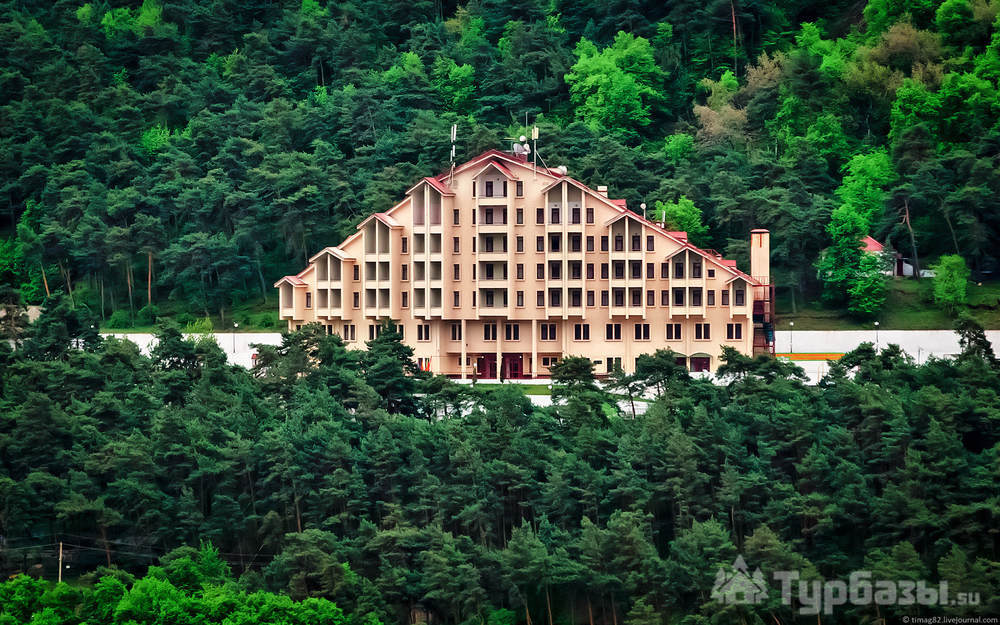 Санаторий «Армхи»(Курорт «Армхи», Республика Ингушетия)Лечебно-оздоровтельный комплекс (ЛОК) «Армхи» располагается в центре северных склонов в предгорьях великолепий Большого Кавказского хребта — заповеднике Эрзи, в окружении живописного пейзажа, прозрачных рек и целебных вод, не оставляя равнодушным никого.                                                                                                                                             Профили леченияболезни органов дыхания (все виды бронхитов, астма, заболевания легких);сердечно-сосудистой и нервной системы.От =3680От =3680От =3680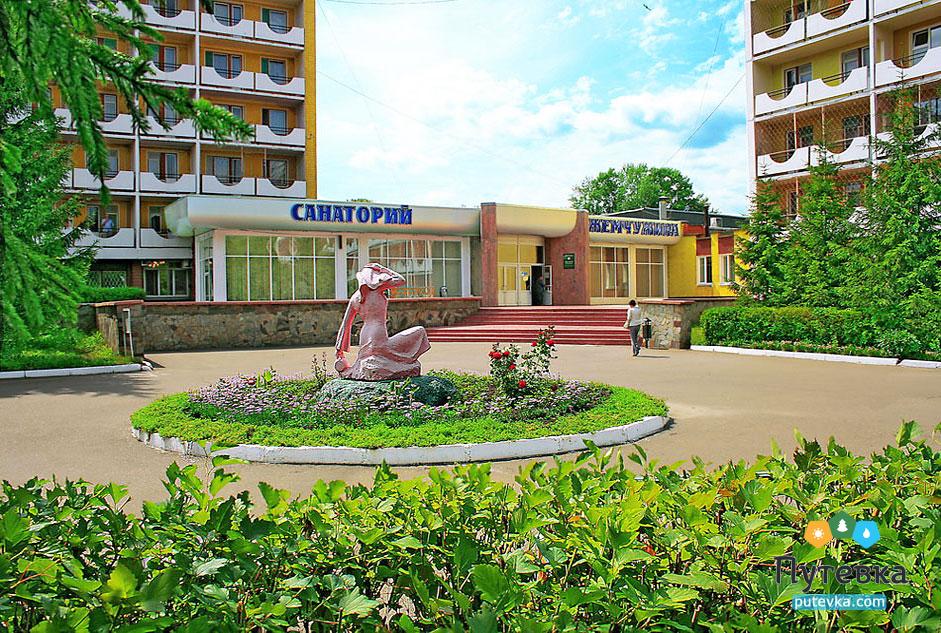 Санаторий «Жемчужина»                                                                                      (Республика Татарстан)Лечебно-профилактическое учреждение профсоюзов санаторий «Жемчужина» — является современным лечебно-оздоровительным комплексом, он воплотил в себе современные технологии в области здравоохранения и представляет своим посетителям широкий спектр услуг, как для лечения, так и для полноценного отдыха.Профили лечениятерапия (заболевания органов дыхания и желудочно-кишечного тракта);неврология (заболевания нервной системы хронические болезни сосудистой недостаточности головного мозга, остеохондроз позвоночника);кардиология (заболевания сердечно-сосудистой системы);от =1750от =1750от =1750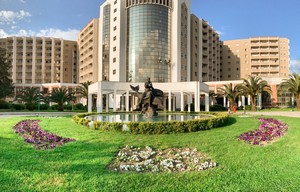 ПицундаПансионат «Самшитовая роща»Пансионат «Сосновая роща»Пансионат «Курорт Пицунда»Пансионат «Литфонд»Отель «Дедьфин»Гагра«Абаата» отель«Лазурный Берег» пансионатПицунда является привлекательным вариантом для отдыха и оздоровления. Морской и горный воздух создают уникальный коктейль, насыщенный солью, отрицательными ионами и фитонцидами хвои.В Гаграх вода Черного моря – самая прозрачная на всем побережье. Отдых в Гаграх изумителен СТОИМОСТЬ ПО ЗАПРОСУСТОИМОСТЬ ПО ЗАПРОСУСТОИМОСТЬ ПО ЗАПРОСУ